During the period from 12/01/2021 to 12/31/2021 the Commission accepted applications to assign call signs to, or change the call signs of the following broadcast stations. Call Signs Reserved for Pending Sales Applicants New or Modified Call SignsPUBLIC NOTICE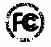 PUBLIC NOTICEReport No. 658Media Bureau Call Sign Actions01/14/2022Call SignServiceRequested ByCityStateFile-NumberFormer Call SignNoneRow NumberEffective DateCall SignServiceAssigned ToCityStateFile NumberFormer Call Sign112/01/2021WDSE-FMFMRegents of the University of MinnesotaDULUTHMNKUMD-FM212/02/2021KDIT-LDLDTV-49, INC.FORT DODGEIAKPWT-LD312/02/2021KPWT-LDLDTV-49, Inc.ASTORIAORK36LI-D412/09/2021KRDPFMEAST VALLEY INSTITUTE OF TECHNOLOGY DISTRICT #401APACHE JUNCTIONAZKVIT512/09/2021KVITFMEAST VALLEY INSTITUTE OF TECHNOLOGY DISTRICT #401CHANDLERAZKPNG612/10/2021KKLBFMEDUCATIONAL MEDIA FOUNDATIONBARTLESVILLEOKKWRI712/10/2021KWRIFMEDUCATIONAL MEDIA FOUNDATIONRUIDOSONMKKLB812/15/2021KRTE-FMFMEAST CENTRAL BROADCASTING, LLCSTEELVILLEMOKLPW-FM912/17/2021KVDIFMVCY AMERICA, INC.HUXLEYIAKTIA-FM1012/20/2021KRMS-FMFMVIPER COMMUNICATIONS, INC.OSAGE BEACHMOKMYK1112/20/2021WTPA-FMFMCUMULUS LICENSING LLCMECHANICSBURGPAWZCY-FM1212/21/2021KNX-FMFMAUDACY LICENSE, LLCLOS ANGELESCAKNOU1312/21/2021KTUAFMDAVID INGLES MINISTRIES CHURCH, INC.COWETAOKKDIM1412/23/2021KRMS-LDLDALMA CORPORATIONIberiaMO0000164122K32OW-D1512/23/2021WCOXFMFAMILY LIFE MINISTRIES, INC.BEDFORDPAWUFR1612/24/2021KBIMAMNOALMARK BROADCASTING CORPORATIONROSWELLNMKKBE1712/24/2021WBGI-FMFMFM RADIO LICENSES, LLCBETHLEHEMWVWUKL1812/24/2021WEKCFMEASTERN KENTUCKY UNIVERSITYCORBINKYWEKF1912/24/2021WUKLFMFM RADIO LICENSES, LLCBELLAIREOHWBGI-FM2012/27/2021KZJJFMXANA HD SOLUTIONS, LLCMESAWA20190201AARNew2112/30/2021KFWY-LDLDFRANK DIGITAL BROADCASTING, LLCCHEYENNEWYK26KR-D2212/30/2021KOOG-LDLDFRANK DIGITAL BROADCASTING, LLCBOZEMANMTK15MV-D2312/30/2021KOOH-LDLDFRANK DIGITAL BROADCASTING, LLCHELENAMTK17KL-D2412/30/2021WBBLFMBLAKENEY COMMUNICATIONS, INC.RICHTONMSWXHB2512/30/2021WURB-LPFLNEW VOICE OF CENTRAL FLORIDA, INCKISSIMMEEFLWKIE-LP-F C C-